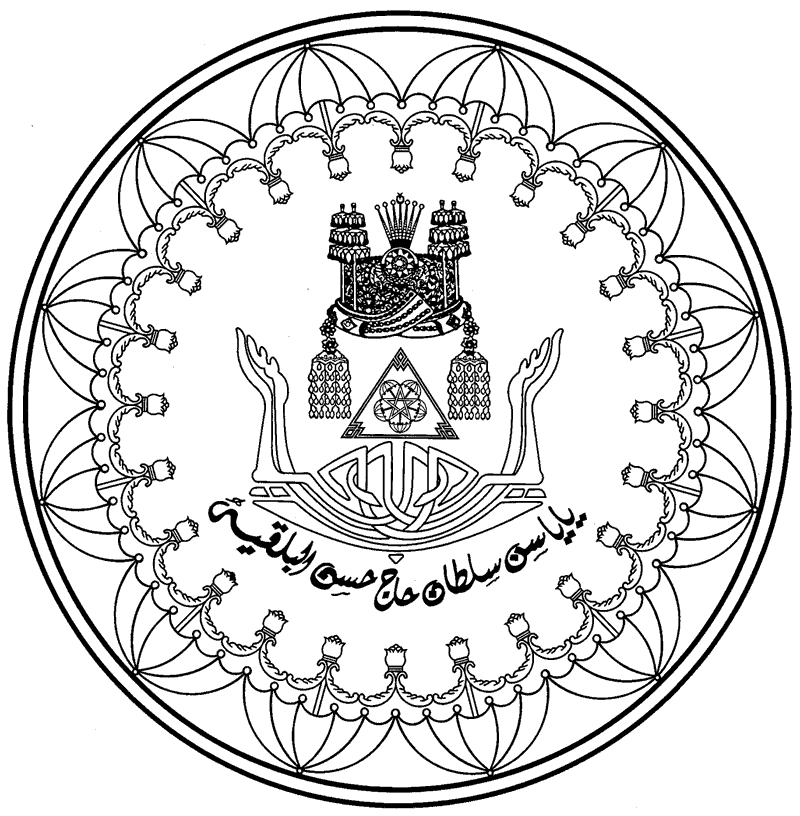 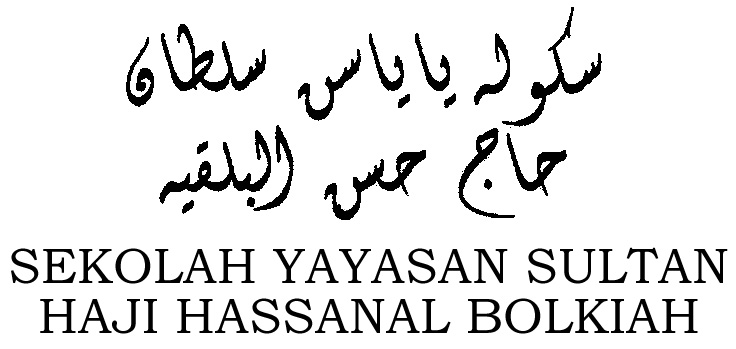 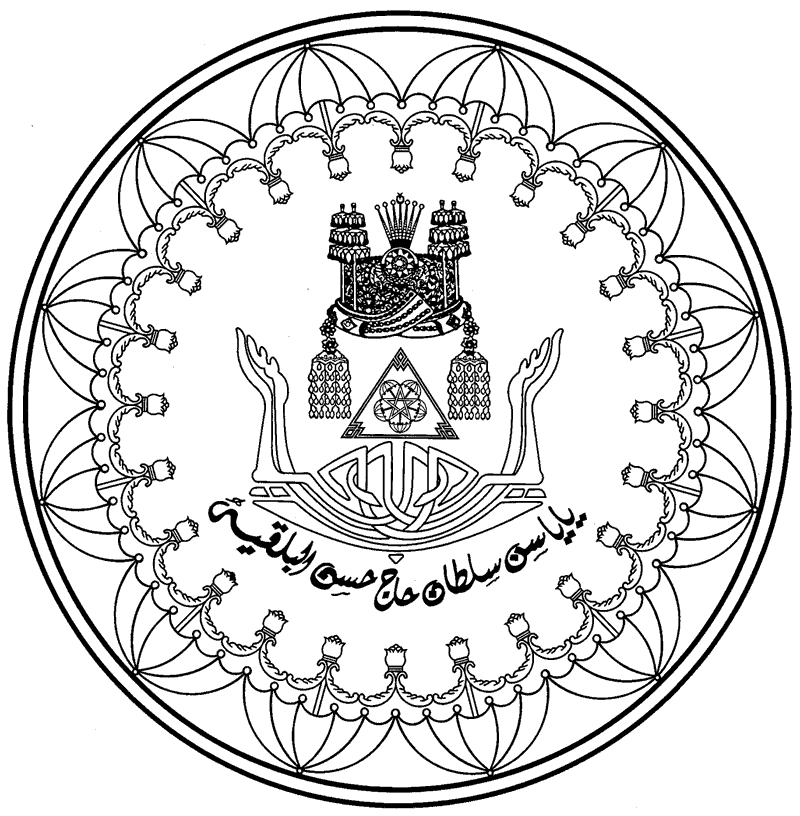 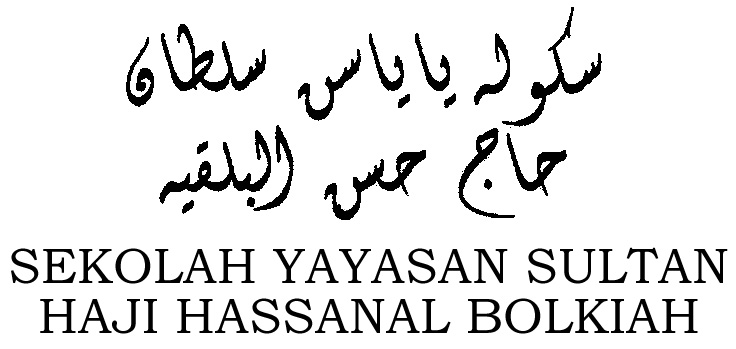                                                                                       ORNOTE:ONLINE BANK TRANSFERReference 1 – Full name of the studentReference 2 – Class Reference 3 – School uniform payment